青岛市社会组织年报操作说明一、登录●登录地址：	http://120.221.95.8:8091●账号密码：	使用山东政务服务网个人账号登录即可。●浏览器要求：	软件客户端使用的浏览器应为IE11.0以上版本。●登录界面：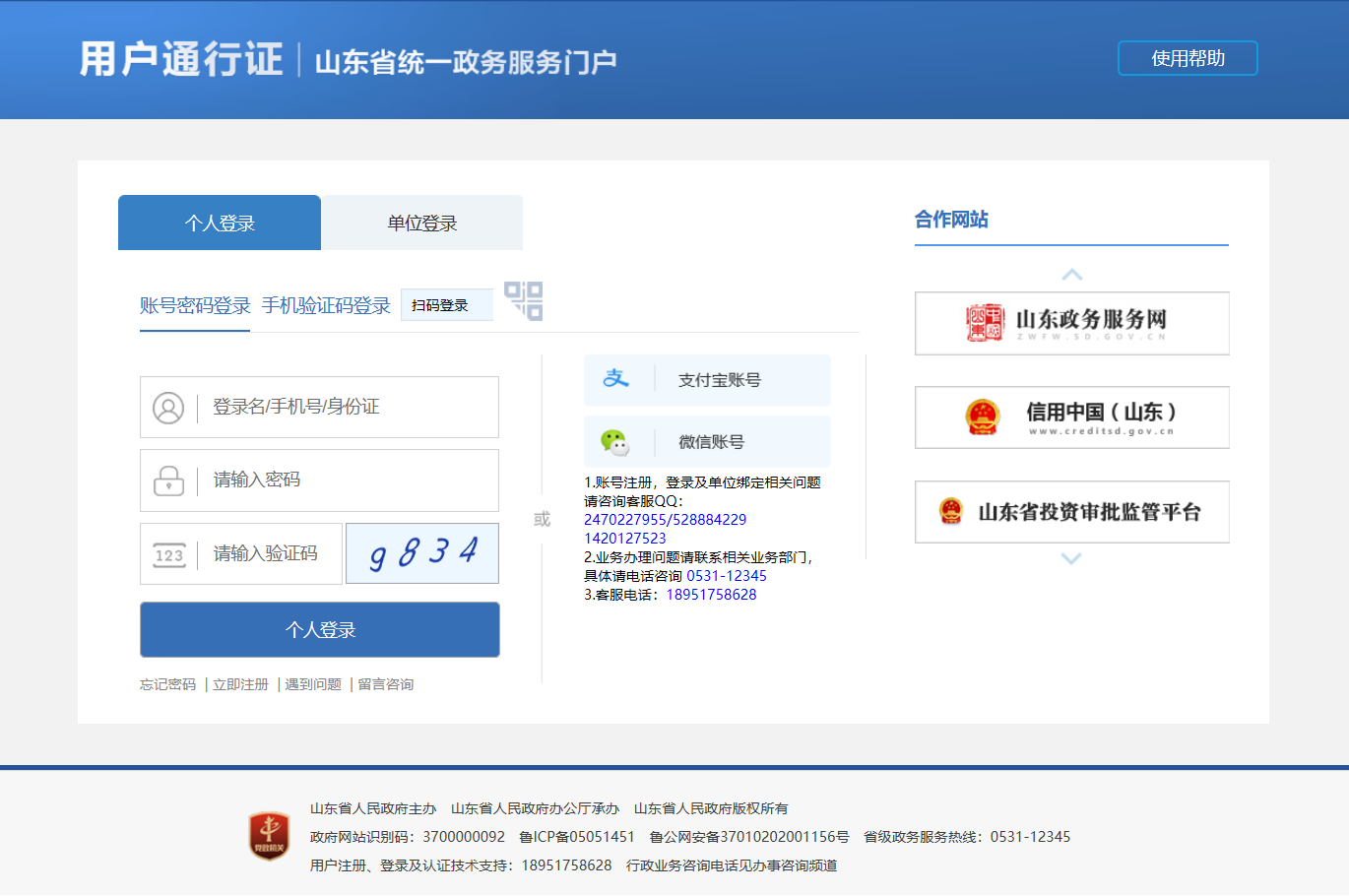 ●注意事项：	1.登录系统时，请选择“个人登录”。	2.登录系统时，不要通过百度、谷歌等网站搜索“山东政务服务网”打开，请在地址栏输入“http://120.221.95.8:8091”后回车打开。●统一身份认证平台用户绑定登录成功后，需要将统一身份认证平台与智网平台用户进行绑定，绑定时输入社会组织统一信用代码，字母为大写字母。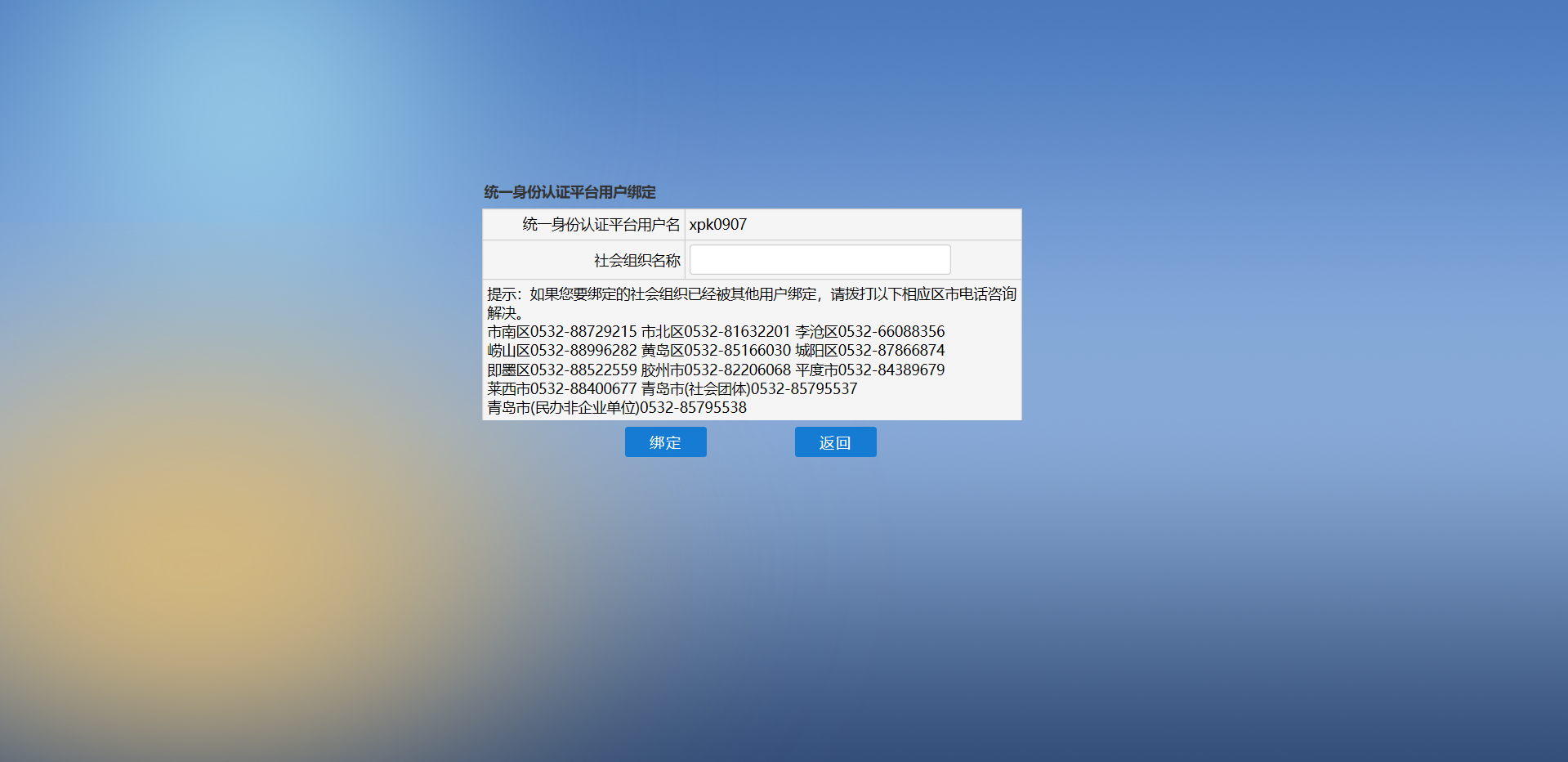 二、年报页面说明1.系统首页登录系统后，进入系统首页，点击“年报”进入年报模块页面。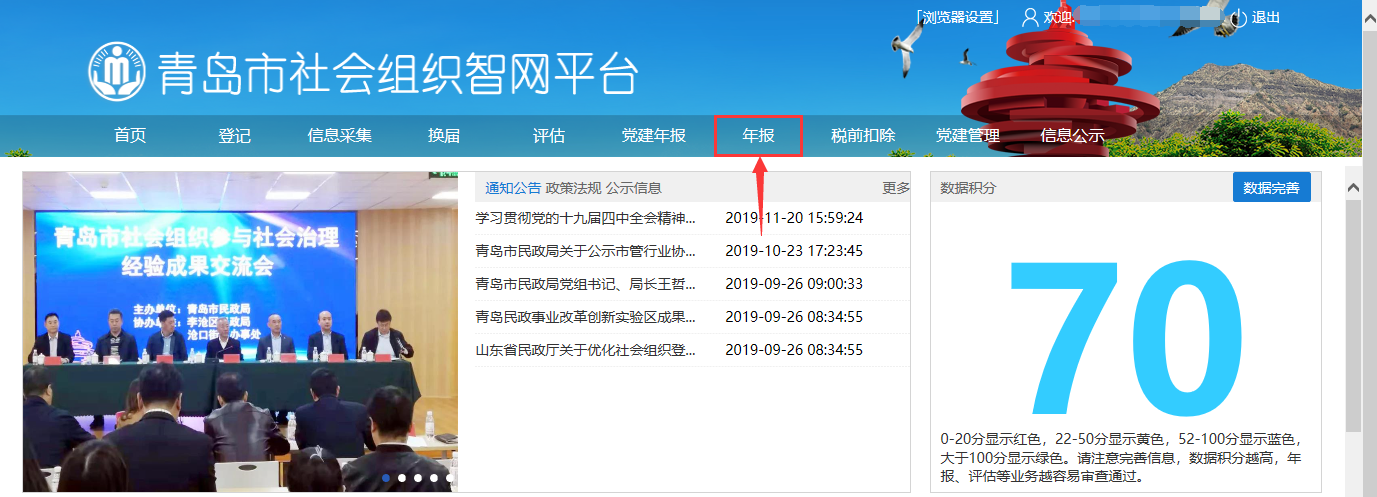 2.年报模块页面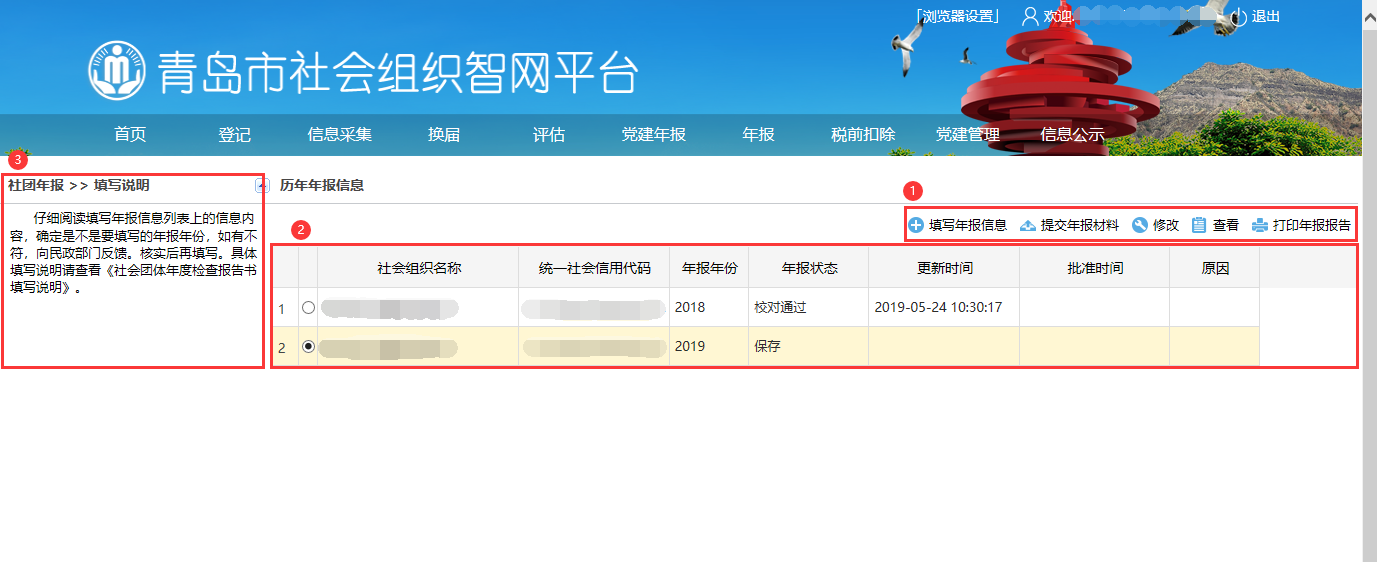 ●标记1：功能按钮区	填写年报信息：新增本年度年报信息；	提交年报材料：将填写完毕的年报信息提交至社会组织管理局；	修改：对保存状态的年报信息进行修改；	查看：查看已经保存的年报信息；	打印年报报告：打印所选年度的年报报告。●标记2：历年年报信息	历年年报的相关信息，包括：社会组织名称，统一社会信用代码，年报年份、年报状态、更新时间、批准时间、原因。●标记3：填写说明	年报填写相关说明。3.年报填写页面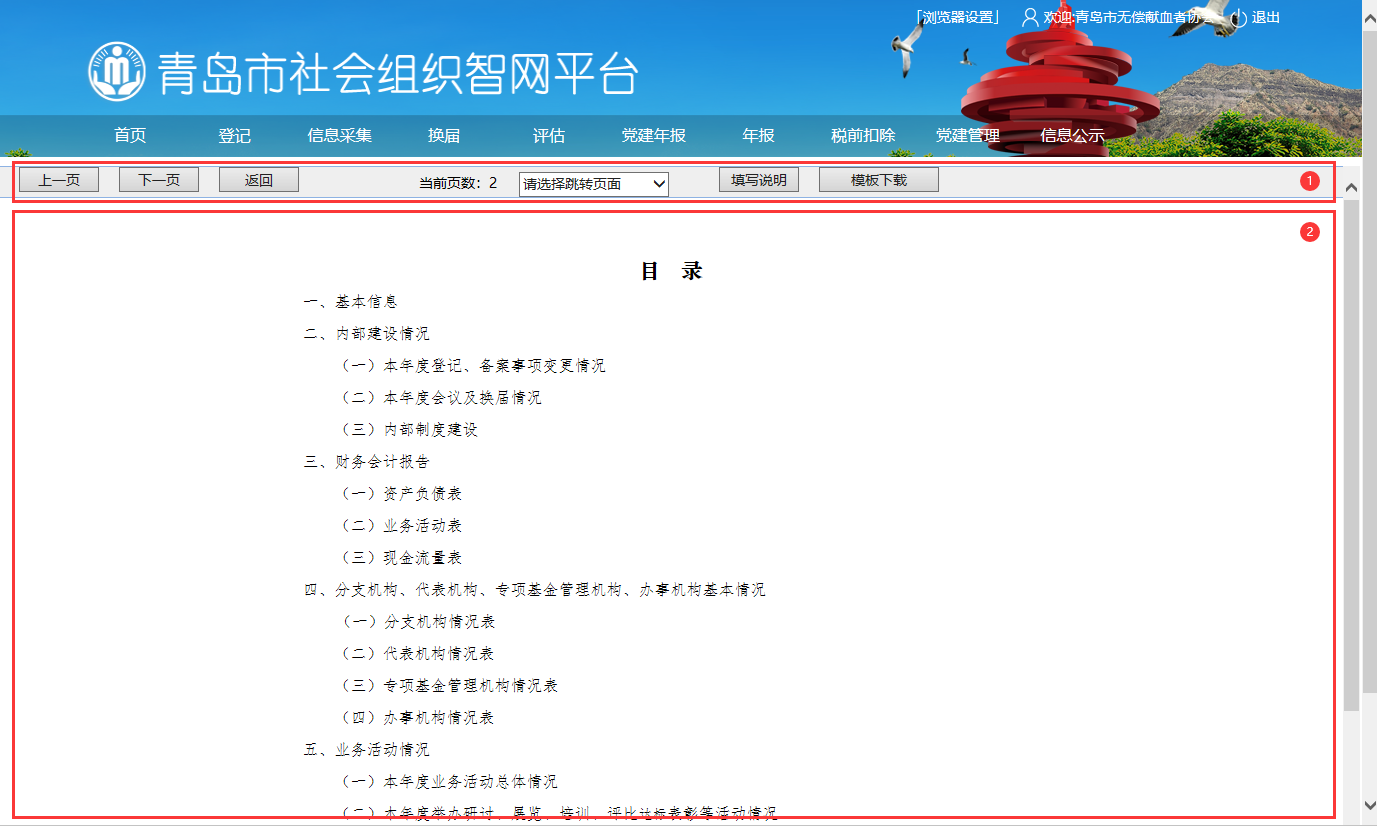 ●标记1：功能按钮区	上一页：向上一页；	下一页：向下一页；	返回：返回年报模块页面；	填写说明：年报填写相关说明；	模板下载：年报模板下载。●标记2：录入区域	年报相关信息录入。4.电子材料上传	年报信息网上填报完毕后，需要打印年度报告真实性承诺书和年度报告书封面，签字盖章并拍照上传后才可以提交审核。	电子材料上传格式为jpg或jpeg。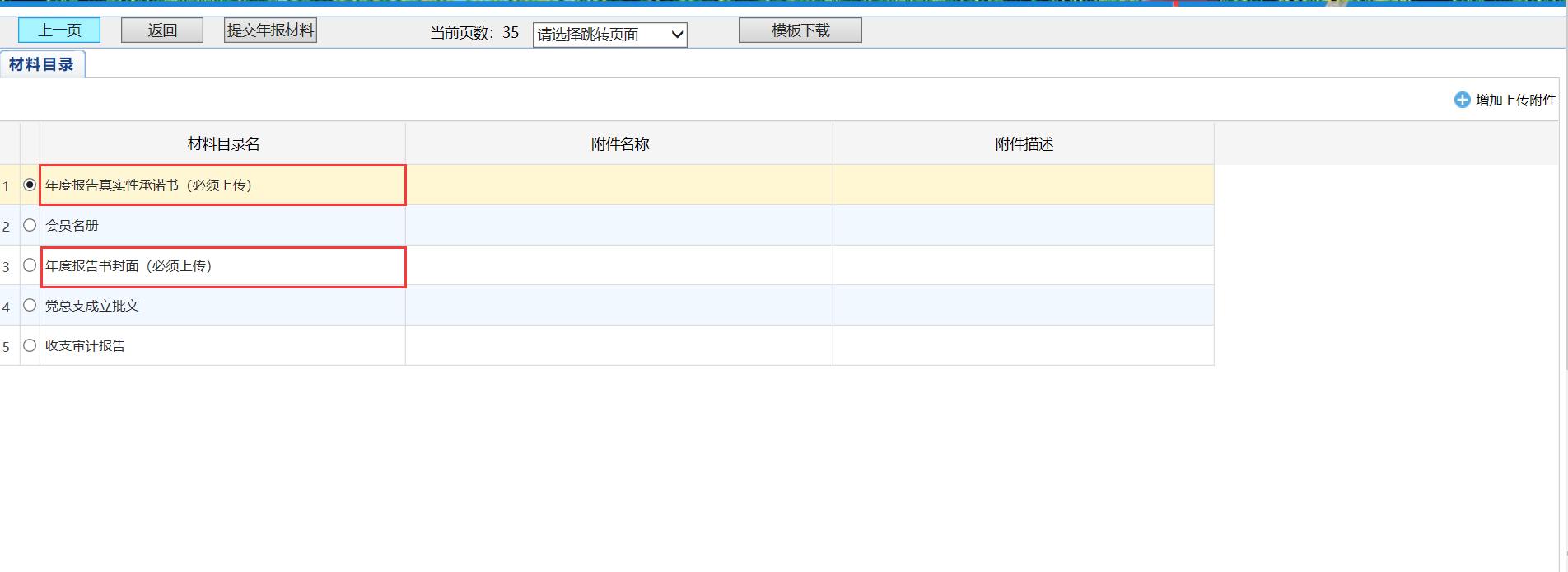 三、年报流程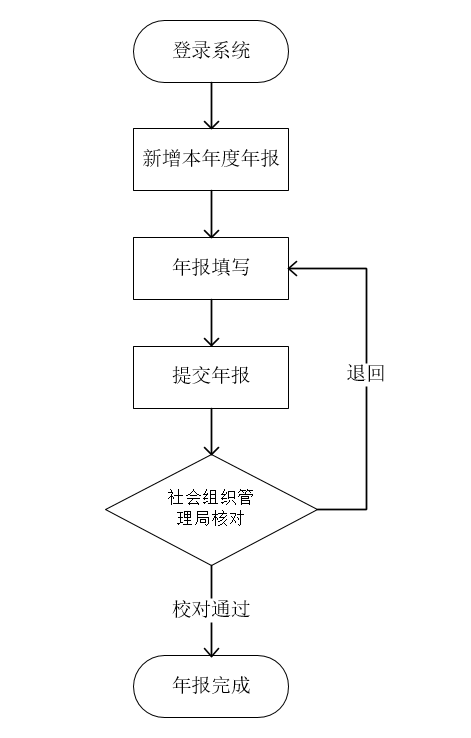 注意：年报状态显示为校对通过表示年报完成。四、技术支持联系方式手机/微信：13698621161（肖工）五、社会组织管理局联系方式青岛市（社会团体） 0532-85795550青岛市（社会服务机构） 0532-85795538